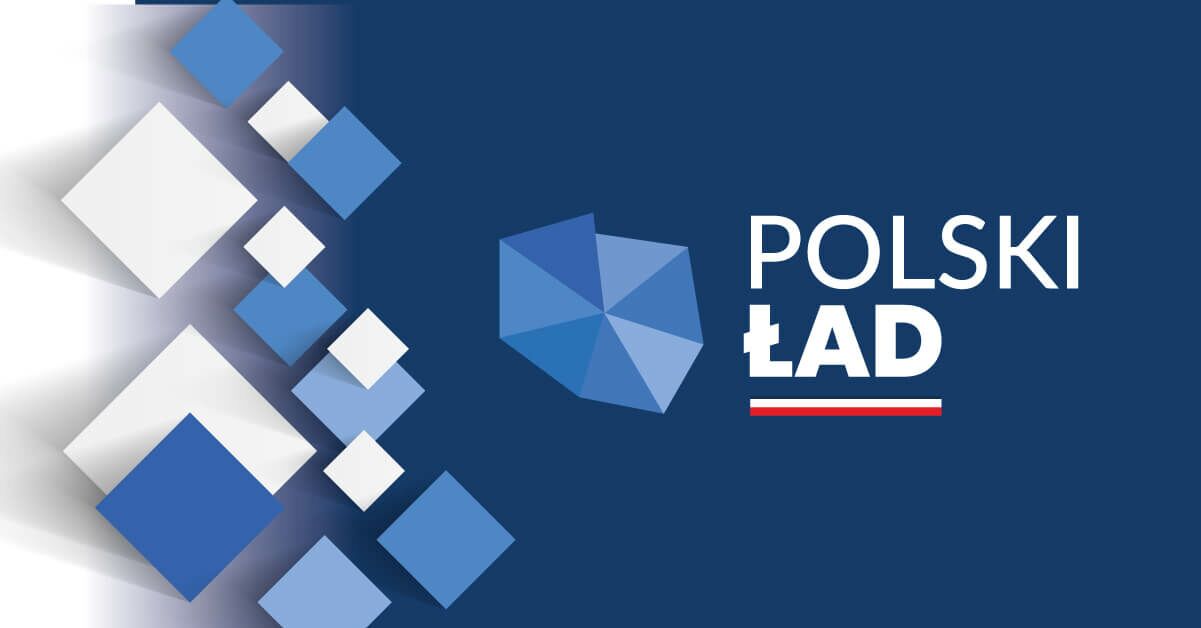 ANKIETA dotycząca 
INSTALACJI FOTOWOLTAICZNEJ (ogniwa fotowoltaiczne)
Gmina GorzkówUwaga: Przed wypełnieniem należy zapoznać się z informacjami szczegółowymi dotyczącymi warunków wykonania instalacji Udzielając odpowiedzi w odpowiednią □ wstawić X Dane właścicieli działki Imię i nazwisko właściciela ………………………………………………………………………………………………………….. Imiona i nazwiska współwłaścicieli ………………………………………….……………………….…………………………. ……………………………………………………………………………………………………………………..…………………………….. Adres zamieszkania właściciela …………………………………………………………………………………………………… Adres właściciela dla korespondencji (jeśli jest inny niż adres zamieszkania)………………………………………………………………………………….………………………………………………………………… Nr telefonu do kontaktu …………….………… adres e-mail (jeśli właściciel posiada)………………………..…...………… Osoba do kontaktu (jeśli właściciel wyznacza osobę do kontaktu) Imię i nazwisko…………………………………………………………….……………………………………………………………… Nr telefonu……………………………….. adres e-mail (jeśli posiada)………………………………………………………..……. Dane o nieruchomości Nr ewidencyjny zabudowanej działki objętej wnioskiem………………………………............................................... Działka położona jest w miejscowości……………………………………………….…………………………………………...Adres montażu instalacji (jeżeli jest inny niż adres zamieszkania), (jeżeli nie jest jeszcze nadany numer należy wpisać „brak adresu”)………………………………………..………………. Powierzchnia użytkowa budynku mieszkalnego objętego wnioskiem jest ( jeśli powierzchnia jest większa od 300m² należy wpisać ile wynosi) mniejsza od 300m² □, większa od 300 m² □ i wynosi…………………. m² Liczba osób zamieszkałych w budynku (osoby zamieszkałe to osoby stale przebywające i korzystające z instalacji) ………………………..osóbProponowane miejsce montażu paneli fotowoltaicznych budynek mieszkalny istniejący □ inny budynek istniejący □ ( jaki)……………………………………………………………………………….. grunt □ W przypadku propozycji montażu na dachu (miejsce montażu musi być wolne od obiektów i zadrzewień rzucających cień na panele) • 	Rodzaj dachu dwuspadowy □ 	kopertowy □ 		płaski □ 	wielospadowy □ ……………………………………………………………………………………………………………….....…………..……………………. • 	Pokrycie dachu dachówka ceramiczna □ 	blachodachówka □ 	blacha trapez □ 	papa □ eternit □( planowany termin zdjęcia eternitu)…………………………………..………. Inne □ (podać jaki)…………………………………………………. • 	Kierunek połaci dachowej ( montaż wszystkich paneli musi być wykonany tylko na jednej z wybranych połaci dachu)południowy □ 	południowo wschodni □ 	południowo zachodni □ wolna nie zacieniona powierzchnia dachu pod montaż (tylko na jednej połaci wskazanej wyżej)………….……..m² W przypadku propozycji montażu na gruncie lub innym budynku niż mieszkalny(miejsce montażu musi być wolne od obiektów i zadrzewień rzucających cień na panele) Odległość montażu od budynku mieszkalnego …………………m Informacje dotyczące energii elektrycznej Przyłącze energetyczne do budynku napowietrzne □ 	kablowe □ Wewnętrzna instalacja w budynku trójfazowa □ 		jednofazowa □ dwużyłowa □ 	trzyżyłowa □ Moc umowna ( odczytać z faktury za energię lub z umowy dystrybucji energii)…………………kW Zabezpieczenie przedlicznikowe …………………..A Sumaryczna moc urządzeń elektrycznych wykorzystywanych w gospodarstwie domowym wykazanych poniżej wynosi ………………kW ( tylko urządzenia w gospodarstwie domowym, należy wykluczyć urządzenia służące dla potrzeb działalności gospodarczej, agroturystyki, produkcji rolnej i urządzenia wykorzystywane wspólnie w gospodarstwie domowym i dla innych potrzeb) Wykaz urządzeń elektrycznych wykorzystywanych w gospodarstwie domowym ……………………………………………………………………………………………………….…………………………………. ………………………………………………………………………………….………………………………………………………. • Zużycie energii elektrycznej za dwa ostatnie okresy rozliczeniowe (w fakturze zużycie energii jest wykazane w pozycji „energia czynna” -, „ilość’) I półrocze…………… kWh , 	II półrocze…………. kWh • Oczekiwana przez właściciela moc instalacji fotowoltaicznej (dokonać oceny możliwość zainstalowania paneli o oczekiwanej mocy biorąc pod uwagę zużycie energii elektrycznej na potrzeby gospodarstwa domowego, powierzchnię paneli, miejsce montażu instalacji , powierzchnie wolnych przestrzeni na dachu, koszt instalacji)2,5kW □, 	3kW □ , 	3,5 kW □, 	4kW □, 	4,5kW □, 	5kW□ Czy Właściciel, na posesji wskazanej do montażu instalacji, posiada urządzenia elektryczne wykorzystywane do celów działalności gospodarczej : 	tak □ 	nie □ działalności agroturystycznej: tak □ 	nie □ gospodarstwa rolnego: 	tak □ 	nie □ Czy Właściciel posiada odrębny licznik energii na potrzeby gospodarstwa rolnego( działalności gospodarczej)tak □ 	nie □ Czy Właściciel posiada na wskazanej posesji instalację fotowoltaiczną tak □ 	nie □ Czy Właściciel posiada na wskazanej posesji instalację solarną tak □ 	nie □ Inne informacje (jeżeli Właściciel uzna za konieczne podanie dodatkowych informacji) ………………………………..………………………………………………………………………………………………………..………………… ………………………………………………………………………………………………………...………………………………… ………………………………………………………………………………………………………………………….………………………… ……………………………………………
 		    podpis